                                          Resonate Source Massage By: MaryAnn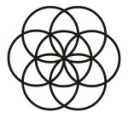 Thank you for choosing Resonate Source Massage for your wellness needs.  Please read the following policies and expectations and initial next to each bullet once you have fully read and understand its meaning:_____Payments are preferred in cash. Local checks are accepted from established clients. Credit/Debit cards may be used for totals over $10, but cash or check is preferred. No traveler’s checks will be accepted._____Returned checks will result in immediate requirement of repayment in cash, plus a $25 returned check fee paid in cash only.  Additional fees may be applied if full cash payment is not fulfilled within 24 hours of notification of returned items.  Clients presenting checks with insufficient funds may be required to pay cash for all future services._____Full payment is always due at the time of service and client must verify that they have the proper form/amount of payment before the service begins.  All fees are subject to change.  Client should always verify prices before beginning a service. Post-dating checks is not permitted.  Failure to pay will result in legal charges and unpaid balances will be sent to collections._____All services and products purchased, including gift certificates, are non-exchangeable & non-refundable. _____Arriving late for an appointment may result in a shorter session at full-price._____Clients must give at least 24 hours notice of appointment cancellation and/or changes in desired service(s) in order to avoid a fee of 50-100% of the scheduled service amount._____Minors under the age of 18 must be accompanied by a parent or legal guardian at all times and must be receiving a service.  No children are otherwise allowed during treatment sessions._____Clients should be prepared to make their session as relaxing as possible by muting all cell phones and electronics, as well as informing the therapist of any special accommodations needed, and clarifying all questions and concerns._____Clients should arrive hygienically prepared for their session._____All clients must complete and sign all required forms before services can begin.All clients must inform the therapist at the start of every visit if they are under any new prescribed medical or over-the-counter oral or topical treatments, or have been diagnosed with any new illnesses or injuries._____Clients should agree to follow therapist’s advice for post-session care to achieve the best treatment results._____The therapist is not responsible for lost items or items left behind._____The therapist retains the right to refuse service to any suspicious persons, those appearing to be under the influence of any drugs or alcohol, or those appearing to have signs and symptoms of any disorder that may contraindicate the treatment to be given. Please be respectful of the health of others and reschedule if you are sick!_____Any sexual advances, sounds, comments or innuendos, or rude or violent behavior will result in immediate dismissal    and will be reported to legal authorities.I have read and understand the above list in its entirety, and abide by all polices & client expectations listed.___________________________________________________________                  ________________________Client Signature										Date